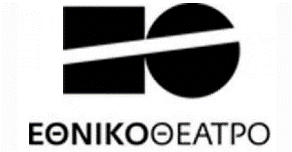 ΑΙΤΗΣΗ ΣΥΜΜΕΤΟΧΗΣΓΙΑ ΤΟ ΠΡΟΓΡΑΜΜΑ«ΤΟ ΘΕΑΤΡΟ ΣΤΟ ΝΕΟ ΣΧΟΛΕΙΟ»ΗΜΕΡΟΜΗΝΙΑ: …/…./2021Η σχολική μονάδα έχει τη δυνατότητα, κατά την κρίση της, να στείλει συμπληρωματικό συνοδευτικό υλικό, για την τεκμηρίωση της αίτησης της.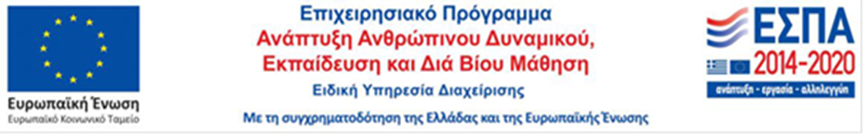 ONOMA ΣΧΟΛΕΙΟΥONOMA ΣΧΟΛΕΙΟΥΠΕΡΙΦΕΡΕΙΑΚΗ Δ/ΝΣΗ ΔΕΥΤΕΡΟΒΑΘΜΙΑΣ ΕΚΠΑΙΔΕΥΣΗΣΠΕΡΙΦΕΡΕΙΑΚΗ Δ/ΝΣΗ ΔΕΥΤΕΡΟΒΑΘΜΙΑΣ ΕΚΠΑΙΔΕΥΣΗΣΝΟΜΟΣ /ΔΗΜΟΣΝΟΜΟΣ /ΔΗΜΟΣΤΗΛΕΦΩΝΟ ΕΠΙΚΟΙΝΩΝΙΑΣΤΗΛΕΦΩΝΟ ΕΠΙΚΟΙΝΩΝΙΑΣΕ-MAILΕ-MAILΟΝΟΜΑΤΕΠΩΝΥΜΟ ΔΙΕΥΘΥΝΤΗ/ ΔΙΕΥΘΥΝΤΡΙΑΣΟΝΟΜΑΤΕΠΩΝΥΜΟ ΔΙΕΥΘΥΝΤΗ/ ΔΙΕΥΘΥΝΤΡΙΑΣΑΡΙΘΜΟΣ ΜΑΘΗΤΩΝ ΣΧΟΛΕΙΟΥΑΡΙΘΜΟΣ ΜΑΘΗΤΩΝ ΣΧΟΛΕΙΟΥΑ. ΠΛΗΡΟΦΟΡΙΕΣ ΓΙΑ ΤΗΝ ΠΟΛΙΤΙΣΤΙΚΗ ΔΡΑΣΤΗΡΙΟΤΗΤΑ ΤΟΥ ΣΧΟΛΕΙΟΥΑ. ΠΛΗΡΟΦΟΡΙΕΣ ΓΙΑ ΤΗΝ ΠΟΛΙΤΙΣΤΙΚΗ ΔΡΑΣΤΗΡΙΟΤΗΤΑ ΤΟΥ ΣΧΟΛΕΙΟΥΑ. ΠΛΗΡΟΦΟΡΙΕΣ ΓΙΑ ΤΗΝ ΠΟΛΙΤΙΣΤΙΚΗ ΔΡΑΣΤΗΡΙΟΤΗΤΑ ΤΟΥ ΣΧΟΛΕΙΟΥΑ. ΠΛΗΡΟΦΟΡΙΕΣ ΓΙΑ ΤΗΝ ΠΟΛΙΤΙΣΤΙΚΗ ΔΡΑΣΤΗΡΙΟΤΗΤΑ ΤΟΥ ΣΧΟΛΕΙΟΥΑ. ΠΛΗΡΟΦΟΡΙΕΣ ΓΙΑ ΤΗΝ ΠΟΛΙΤΙΣΤΙΚΗ ΔΡΑΣΤΗΡΙΟΤΗΤΑ ΤΟΥ ΣΧΟΛΕΙΟΥΑ.1	Υπάρχει πολιτιστική / θεατρική δραστηριότητα στα πλαίσια του σχολικού προγράμματος τα 3 τελευταία χρόνια; Α.1	Υπάρχει πολιτιστική / θεατρική δραστηριότητα στα πλαίσια του σχολικού προγράμματος τα 3 τελευταία χρόνια; Α.1	Υπάρχει πολιτιστική / θεατρική δραστηριότητα στα πλαίσια του σχολικού προγράμματος τα 3 τελευταία χρόνια; Α.1	Υπάρχει πολιτιστική / θεατρική δραστηριότητα στα πλαίσια του σχολικού προγράμματος τα 3 τελευταία χρόνια; Α.1	Υπάρχει πολιτιστική / θεατρική δραστηριότητα στα πλαίσια του σχολικού προγράμματος τα 3 τελευταία χρόνια; ΝΑΙΟΧΙΣε περίπτωση που στην προηγούμενη ερώτηση έχετε απαντήσει «ΝΑΙ», παρακαλούμε να  αναφέρετε τον αριθμό τους και να περιγράψτε συνοπτικά:α) το είδος (π.χ: θεατρική/ μουσική παράσταση, εικαστική έκθεση, κλπ.),β) το πλαίσιο στο οποίο εντάχθηκαν (π.χ. σχολικές γιορτές, προγράμματα σχολικών δραστηριοτήτων, θεματική εβδομάδα, ευρωπαϊκά ή άλλα προγράμματα κλπ.)γ) τη θεματολογία τους (έως 200 λέξεις)Σε περίπτωση που στην προηγούμενη ερώτηση έχετε απαντήσει «ΝΑΙ», παρακαλούμε να  αναφέρετε τον αριθμό τους και να περιγράψτε συνοπτικά:α) το είδος (π.χ: θεατρική/ μουσική παράσταση, εικαστική έκθεση, κλπ.),β) το πλαίσιο στο οποίο εντάχθηκαν (π.χ. σχολικές γιορτές, προγράμματα σχολικών δραστηριοτήτων, θεματική εβδομάδα, ευρωπαϊκά ή άλλα προγράμματα κλπ.)γ) τη θεματολογία τους (έως 200 λέξεις)Σε περίπτωση που στην προηγούμενη ερώτηση έχετε απαντήσει «ΝΑΙ», παρακαλούμε να  αναφέρετε τον αριθμό τους και να περιγράψτε συνοπτικά:α) το είδος (π.χ: θεατρική/ μουσική παράσταση, εικαστική έκθεση, κλπ.),β) το πλαίσιο στο οποίο εντάχθηκαν (π.χ. σχολικές γιορτές, προγράμματα σχολικών δραστηριοτήτων, θεματική εβδομάδα, ευρωπαϊκά ή άλλα προγράμματα κλπ.)γ) τη θεματολογία τους (έως 200 λέξεις)Σε περίπτωση που στην προηγούμενη ερώτηση έχετε απαντήσει «ΝΑΙ», παρακαλούμε να  αναφέρετε τον αριθμό τους και να περιγράψτε συνοπτικά:α) το είδος (π.χ: θεατρική/ μουσική παράσταση, εικαστική έκθεση, κλπ.),β) το πλαίσιο στο οποίο εντάχθηκαν (π.χ. σχολικές γιορτές, προγράμματα σχολικών δραστηριοτήτων, θεματική εβδομάδα, ευρωπαϊκά ή άλλα προγράμματα κλπ.)γ) τη θεματολογία τους (έως 200 λέξεις)Σε περίπτωση που στην προηγούμενη ερώτηση έχετε απαντήσει «ΝΑΙ», παρακαλούμε να  αναφέρετε τον αριθμό τους και να περιγράψτε συνοπτικά:α) το είδος (π.χ: θεατρική/ μουσική παράσταση, εικαστική έκθεση, κλπ.),β) το πλαίσιο στο οποίο εντάχθηκαν (π.χ. σχολικές γιορτές, προγράμματα σχολικών δραστηριοτήτων, θεματική εβδομάδα, ευρωπαϊκά ή άλλα προγράμματα κλπ.)γ) τη θεματολογία τους (έως 200 λέξεις)Α.2	Έχουν παρακολουθήσει οι μαθητές / τριες θεατρική παράσταση στo πλαίσιo του σχολικού προγράμματος τα 3 τελευταία χρόνια;Α.2	Έχουν παρακολουθήσει οι μαθητές / τριες θεατρική παράσταση στo πλαίσιo του σχολικού προγράμματος τα 3 τελευταία χρόνια;Α.2	Έχουν παρακολουθήσει οι μαθητές / τριες θεατρική παράσταση στo πλαίσιo του σχολικού προγράμματος τα 3 τελευταία χρόνια;Α.2	Έχουν παρακολουθήσει οι μαθητές / τριες θεατρική παράσταση στo πλαίσιo του σχολικού προγράμματος τα 3 τελευταία χρόνια;Α.2	Έχουν παρακολουθήσει οι μαθητές / τριες θεατρική παράσταση στo πλαίσιo του σχολικού προγράμματος τα 3 τελευταία χρόνια;ΝΑΙΟΧΙΑ.3	Υπάρχουν υποδομές στο σχολείο οι οποίες αξιοποιούνται ή θα μπορούσαν να αξιοποιηθούν για πολιτιστικές δράσεις;Α.3	Υπάρχουν υποδομές στο σχολείο οι οποίες αξιοποιούνται ή θα μπορούσαν να αξιοποιηθούν για πολιτιστικές δράσεις;Α.3	Υπάρχουν υποδομές στο σχολείο οι οποίες αξιοποιούνται ή θα μπορούσαν να αξιοποιηθούν για πολιτιστικές δράσεις;Α.3	Υπάρχουν υποδομές στο σχολείο οι οποίες αξιοποιούνται ή θα μπορούσαν να αξιοποιηθούν για πολιτιστικές δράσεις;Α.3	Υπάρχουν υποδομές στο σχολείο οι οποίες αξιοποιούνται ή θα μπορούσαν να αξιοποιηθούν για πολιτιστικές δράσεις;ΝΑΙΟΧΙΣε περίπτωση που στην προηγούμενη ερώτηση έχετε απαντήσει «ΝΑΙ», να περιγράψετε τις υποδομές αυτές, και πως θα μπορούσαν να αξιοποιηθούν:(έως 200 λέξεις)Σε περίπτωση που στην προηγούμενη ερώτηση έχετε απαντήσει «ΝΑΙ», να περιγράψετε τις υποδομές αυτές, και πως θα μπορούσαν να αξιοποιηθούν:(έως 200 λέξεις)Σε περίπτωση που στην προηγούμενη ερώτηση έχετε απαντήσει «ΝΑΙ», να περιγράψετε τις υποδομές αυτές, και πως θα μπορούσαν να αξιοποιηθούν:(έως 200 λέξεις)Σε περίπτωση που στην προηγούμενη ερώτηση έχετε απαντήσει «ΝΑΙ», να περιγράψετε τις υποδομές αυτές, και πως θα μπορούσαν να αξιοποιηθούν:(έως 200 λέξεις)Σε περίπτωση που στην προηγούμενη ερώτηση έχετε απαντήσει «ΝΑΙ», να περιγράψετε τις υποδομές αυτές, και πως θα μπορούσαν να αξιοποιηθούν:(έως 200 λέξεις)Β. ΠΛΗΡΟΦΟΡΙΕΣ ΣΧΕΤΙΚΑ ΜΕ ΤΟ ΚΟΙΝΩΝΙΚΟ ΠΕΡΙΒΑΛΛΟΝ ΤΟΥ ΣΧΟΛΕΙΟΥΒ. ΠΛΗΡΟΦΟΡΙΕΣ ΣΧΕΤΙΚΑ ΜΕ ΤΟ ΚΟΙΝΩΝΙΚΟ ΠΕΡΙΒΑΛΛΟΝ ΤΟΥ ΣΧΟΛΕΙΟΥΒ. ΠΛΗΡΟΦΟΡΙΕΣ ΣΧΕΤΙΚΑ ΜΕ ΤΟ ΚΟΙΝΩΝΙΚΟ ΠΕΡΙΒΑΛΛΟΝ ΤΟΥ ΣΧΟΛΕΙΟΥΒ. ΠΛΗΡΟΦΟΡΙΕΣ ΣΧΕΤΙΚΑ ΜΕ ΤΟ ΚΟΙΝΩΝΙΚΟ ΠΕΡΙΒΑΛΛΟΝ ΤΟΥ ΣΧΟΛΕΙΟΥΒ. ΠΛΗΡΟΦΟΡΙΕΣ ΣΧΕΤΙΚΑ ΜΕ ΤΟ ΚΟΙΝΩΝΙΚΟ ΠΕΡΙΒΑΛΛΟΝ ΤΟΥ ΣΧΟΛΕΙΟΥΒ.1	Μαθητές /τριες που εντάσσονται στις ευάλωτες / ευπαθείς κοινωνικές ομάδες ως ποσοστό του συνολικού μαθητικού πληθυσμού του σχολείου:Β.1	Μαθητές /τριες που εντάσσονται στις ευάλωτες / ευπαθείς κοινωνικές ομάδες ως ποσοστό του συνολικού μαθητικού πληθυσμού του σχολείου:Β.1	Μαθητές /τριες που εντάσσονται στις ευάλωτες / ευπαθείς κοινωνικές ομάδες ως ποσοστό του συνολικού μαθητικού πληθυσμού του σχολείου:Β.1	Μαθητές /τριες που εντάσσονται στις ευάλωτες / ευπαθείς κοινωνικές ομάδες ως ποσοστό του συνολικού μαθητικού πληθυσμού του σχολείου:Β.1	Μαθητές /τριες που εντάσσονται στις ευάλωτες / ευπαθείς κοινωνικές ομάδες ως ποσοστό του συνολικού μαθητικού πληθυσμού του σχολείου:0-3%4-10%4-10%11-20%≥21%Ειδικές Παρατηρήσεις σχετικά με τα κοινωνικά χαρακτηριστικά του μαθητικού δυναμικού της σχολικής μονάδας(έως 200 λέξεις)Ειδικές Παρατηρήσεις σχετικά με τα κοινωνικά χαρακτηριστικά του μαθητικού δυναμικού της σχολικής μονάδας(έως 200 λέξεις)Ειδικές Παρατηρήσεις σχετικά με τα κοινωνικά χαρακτηριστικά του μαθητικού δυναμικού της σχολικής μονάδας(έως 200 λέξεις)Ειδικές Παρατηρήσεις σχετικά με τα κοινωνικά χαρακτηριστικά του μαθητικού δυναμικού της σχολικής μονάδας(έως 200 λέξεις)Ειδικές Παρατηρήσεις σχετικά με τα κοινωνικά χαρακτηριστικά του μαθητικού δυναμικού της σχολικής μονάδας(έως 200 λέξεις)Γ. ΣΤΟΙΧΕΙΑ ΥΠΕΥΘΥΝΟΥ ΕΚΠΑΙΔΕΥΤΙΚΟΥΓ. ΣΤΟΙΧΕΙΑ ΥΠΕΥΘΥΝΟΥ ΕΚΠΑΙΔΕΥΤΙΚΟΥΓ. ΣΤΟΙΧΕΙΑ ΥΠΕΥΘΥΝΟΥ ΕΚΠΑΙΔΕΥΤΙΚΟΥΓ. ΣΤΟΙΧΕΙΑ ΥΠΕΥΘΥΝΟΥ ΕΚΠΑΙΔΕΥΤΙΚΟΥΓ. ΣΤΟΙΧΕΙΑ ΥΠΕΥΘΥΝΟΥ ΕΚΠΑΙΔΕΥΤΙΚΟΥΟνοματεπώνυμο:	Ειδικότητα: Ονοματεπώνυμο:	Ειδικότητα: Ονοματεπώνυμο:	Ειδικότητα: Ονοματεπώνυμο:	Ειδικότητα: Ονοματεπώνυμο:	Ειδικότητα:  Τηλ. Επικοινωνίας :Ηλ. Ταχυδρομείο: Τηλ. Επικοινωνίας :Ηλ. Ταχυδρομείο: Τηλ. Επικοινωνίας :Ηλ. Ταχυδρομείο: Τηλ. Επικοινωνίας :Ηλ. Ταχυδρομείο: Τηλ. Επικοινωνίας :Ηλ. Ταχυδρομείο:Γ.1	Ο/Η υπεύθυνος/η εκπαιδευτικός έχει υλοποιήσει θεατρικές / πολιτιστικές δραστηριότητες κατά τα πέντε προηγούμενα έτη;Γ.1	Ο/Η υπεύθυνος/η εκπαιδευτικός έχει υλοποιήσει θεατρικές / πολιτιστικές δραστηριότητες κατά τα πέντε προηγούμενα έτη;Γ.1	Ο/Η υπεύθυνος/η εκπαιδευτικός έχει υλοποιήσει θεατρικές / πολιτιστικές δραστηριότητες κατά τα πέντε προηγούμενα έτη;Γ.1	Ο/Η υπεύθυνος/η εκπαιδευτικός έχει υλοποιήσει θεατρικές / πολιτιστικές δραστηριότητες κατά τα πέντε προηγούμενα έτη;Γ.1	Ο/Η υπεύθυνος/η εκπαιδευτικός έχει υλοποιήσει θεατρικές / πολιτιστικές δραστηριότητες κατά τα πέντε προηγούμενα έτη;ΝΑΙΟΧΙΣε περίπτωση που στην προηγούμενη ερώτηση έχετε απαντήσει «ΝΑΙ», να περιγράψετε τις δραστηριότητες αυτές(έως 200 λέξεις) Σε περίπτωση που στην προηγούμενη ερώτηση έχετε απαντήσει «ΝΑΙ», να περιγράψετε τις δραστηριότητες αυτές(έως 200 λέξεις) Σε περίπτωση που στην προηγούμενη ερώτηση έχετε απαντήσει «ΝΑΙ», να περιγράψετε τις δραστηριότητες αυτές(έως 200 λέξεις) Σε περίπτωση που στην προηγούμενη ερώτηση έχετε απαντήσει «ΝΑΙ», να περιγράψετε τις δραστηριότητες αυτές(έως 200 λέξεις) Σε περίπτωση που στην προηγούμενη ερώτηση έχετε απαντήσει «ΝΑΙ», να περιγράψετε τις δραστηριότητες αυτές(έως 200 λέξεις) Γ.2	Ο/Η υπεύθυνος/η εκπαιδευτικός έχει επιμορφωθεί στα παραπάνω αντικείμενα;Γ.2	Ο/Η υπεύθυνος/η εκπαιδευτικός έχει επιμορφωθεί στα παραπάνω αντικείμενα;Γ.2	Ο/Η υπεύθυνος/η εκπαιδευτικός έχει επιμορφωθεί στα παραπάνω αντικείμενα;Γ.2	Ο/Η υπεύθυνος/η εκπαιδευτικός έχει επιμορφωθεί στα παραπάνω αντικείμενα;Γ.2	Ο/Η υπεύθυνος/η εκπαιδευτικός έχει επιμορφωθεί στα παραπάνω αντικείμενα;ΝΑΙΟΧΙΣε περίπτωση που στην προηγούμενη ερώτηση έχετε απαντήσει «ΝΑΙ», να περιγράψετε τις υποδομές αυτές, να αναφέρετε το περιεχόμενο και το φορέα της επιμόρφωσης(έως 200 λέξεις) Σε περίπτωση που στην προηγούμενη ερώτηση έχετε απαντήσει «ΝΑΙ», να περιγράψετε τις υποδομές αυτές, να αναφέρετε το περιεχόμενο και το φορέα της επιμόρφωσης(έως 200 λέξεις) Σε περίπτωση που στην προηγούμενη ερώτηση έχετε απαντήσει «ΝΑΙ», να περιγράψετε τις υποδομές αυτές, να αναφέρετε το περιεχόμενο και το φορέα της επιμόρφωσης(έως 200 λέξεις) Σε περίπτωση που στην προηγούμενη ερώτηση έχετε απαντήσει «ΝΑΙ», να περιγράψετε τις υποδομές αυτές, να αναφέρετε το περιεχόμενο και το φορέα της επιμόρφωσης(έως 200 λέξεις) Σε περίπτωση που στην προηγούμενη ερώτηση έχετε απαντήσει «ΝΑΙ», να περιγράψετε τις υποδομές αυτές, να αναφέρετε το περιεχόμενο και το φορέα της επιμόρφωσης(έως 200 λέξεις) Γ.3	Ο/Η υπεύθυνος/η εκπαιδευτικός έχει πρόσθετες γνώσεις / δεξιότητες ανεξάρτητα από ειδικότητα (π.χ.: γνώση μουσικής);Γ.3	Ο/Η υπεύθυνος/η εκπαιδευτικός έχει πρόσθετες γνώσεις / δεξιότητες ανεξάρτητα από ειδικότητα (π.χ.: γνώση μουσικής);Γ.3	Ο/Η υπεύθυνος/η εκπαιδευτικός έχει πρόσθετες γνώσεις / δεξιότητες ανεξάρτητα από ειδικότητα (π.χ.: γνώση μουσικής);Γ.3	Ο/Η υπεύθυνος/η εκπαιδευτικός έχει πρόσθετες γνώσεις / δεξιότητες ανεξάρτητα από ειδικότητα (π.χ.: γνώση μουσικής);Γ.3	Ο/Η υπεύθυνος/η εκπαιδευτικός έχει πρόσθετες γνώσεις / δεξιότητες ανεξάρτητα από ειδικότητα (π.χ.: γνώση μουσικής);ΝΑΙΟΧΙΣε περίπτωση που στην προηγούμενη ερώτηση έχετε απαντήσει «ΝΑΙ», να περιγράψετε τις γνώσεις / δεξιότητες αυτές;(έως 200 λέξεις) Σε περίπτωση που στην προηγούμενη ερώτηση έχετε απαντήσει «ΝΑΙ», να περιγράψετε τις γνώσεις / δεξιότητες αυτές;(έως 200 λέξεις) Σε περίπτωση που στην προηγούμενη ερώτηση έχετε απαντήσει «ΝΑΙ», να περιγράψετε τις γνώσεις / δεξιότητες αυτές;(έως 200 λέξεις) Σε περίπτωση που στην προηγούμενη ερώτηση έχετε απαντήσει «ΝΑΙ», να περιγράψετε τις γνώσεις / δεξιότητες αυτές;(έως 200 λέξεις) Σε περίπτωση που στην προηγούμενη ερώτηση έχετε απαντήσει «ΝΑΙ», να περιγράψετε τις γνώσεις / δεξιότητες αυτές;(έως 200 λέξεις) Γ.4	Ποια χαρακτηριστικά (γεωγραφικά, κοινωνικά, ιστορικά, πολιτιστικά, παραδόσεις κ.ά.) της ευρύτερης περιοχής του σχολείου σας θα μπορούσαν να αποτελέσουν δημιουργικές αφορμές ή/και ενδιαφέροντα θέματα για τη θεατρική εκπαιδευτική διαδικασία;(έως 200 λέξεις) Γ.4	Ποια χαρακτηριστικά (γεωγραφικά, κοινωνικά, ιστορικά, πολιτιστικά, παραδόσεις κ.ά.) της ευρύτερης περιοχής του σχολείου σας θα μπορούσαν να αποτελέσουν δημιουργικές αφορμές ή/και ενδιαφέροντα θέματα για τη θεατρική εκπαιδευτική διαδικασία;(έως 200 λέξεις) Γ.4	Ποια χαρακτηριστικά (γεωγραφικά, κοινωνικά, ιστορικά, πολιτιστικά, παραδόσεις κ.ά.) της ευρύτερης περιοχής του σχολείου σας θα μπορούσαν να αποτελέσουν δημιουργικές αφορμές ή/και ενδιαφέροντα θέματα για τη θεατρική εκπαιδευτική διαδικασία;(έως 200 λέξεις) Γ.4	Ποια χαρακτηριστικά (γεωγραφικά, κοινωνικά, ιστορικά, πολιτιστικά, παραδόσεις κ.ά.) της ευρύτερης περιοχής του σχολείου σας θα μπορούσαν να αποτελέσουν δημιουργικές αφορμές ή/και ενδιαφέροντα θέματα για τη θεατρική εκπαιδευτική διαδικασία;(έως 200 λέξεις) Γ.4	Ποια χαρακτηριστικά (γεωγραφικά, κοινωνικά, ιστορικά, πολιτιστικά, παραδόσεις κ.ά.) της ευρύτερης περιοχής του σχολείου σας θα μπορούσαν να αποτελέσουν δημιουργικές αφορμές ή/και ενδιαφέροντα θέματα για τη θεατρική εκπαιδευτική διαδικασία;(έως 200 λέξεις) Λαμβάνοντας υπόψη ότι η συγκεκριμένη δράση θα υλοποιηθεί εκτός σχολικού ωραρίου, να δηλώσετε τη διαθεσιμότητά σας σε τακτική εβδομαδιαία βάση, καθώς και τη δέσμευση της σχολικής μονάδας να ανταποκριθεί στις απαιτήσεις του Προγράμματος.Λαμβάνοντας υπόψη ότι η συγκεκριμένη δράση θα υλοποιηθεί εκτός σχολικού ωραρίου, να δηλώσετε τη διαθεσιμότητά σας σε τακτική εβδομαδιαία βάση, καθώς και τη δέσμευση της σχολικής μονάδας να ανταποκριθεί στις απαιτήσεις του Προγράμματος.Λαμβάνοντας υπόψη ότι η συγκεκριμένη δράση θα υλοποιηθεί εκτός σχολικού ωραρίου, να δηλώσετε τη διαθεσιμότητά σας σε τακτική εβδομαδιαία βάση, καθώς και τη δέσμευση της σχολικής μονάδας να ανταποκριθεί στις απαιτήσεις του Προγράμματος.Λαμβάνοντας υπόψη ότι η συγκεκριμένη δράση θα υλοποιηθεί εκτός σχολικού ωραρίου, να δηλώσετε τη διαθεσιμότητά σας σε τακτική εβδομαδιαία βάση, καθώς και τη δέσμευση της σχολικής μονάδας να ανταποκριθεί στις απαιτήσεις του Προγράμματος.Λαμβάνοντας υπόψη ότι η συγκεκριμένη δράση θα υλοποιηθεί εκτός σχολικού ωραρίου, να δηλώσετε τη διαθεσιμότητά σας σε τακτική εβδομαδιαία βάση, καθώς και τη δέσμευση της σχολικής μονάδας να ανταποκριθεί στις απαιτήσεις του Προγράμματος.